ANEXO IIMAPA DO ZONEAMENTO (ZONAS E ÁREAS)DA APA MARINHA DO LITORAL CENTROa que se refere o item 2 do § 1º do artigo 1º doDecreto nº 65.544, de 2 de março de 2021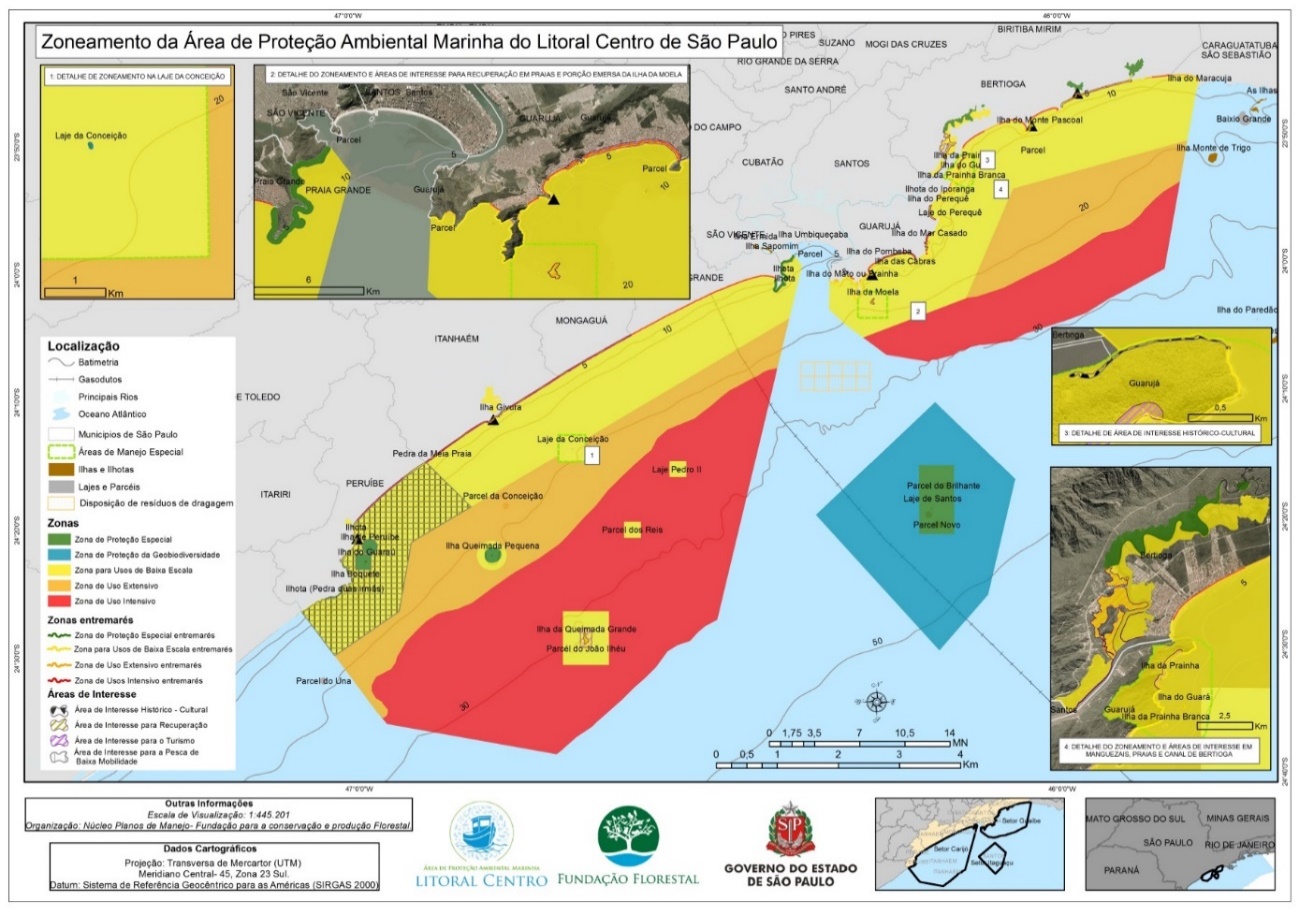 